Datum zadání:		Ročník:						třída:		Vyučující:			Mgr. Lucie Šaradín HrbkováPředmět:   			ČJ – M – VL – ČJPříprava číslo:			Termín odevzdání:   	Poznámka vyučujícího:	Na e-mailovou adresu lucie.hrbkova@zsuj.cz pošlete vyfocené úkoly:ranní úkolučebnice ČJ s. 9/cv. 14 – povinnévlastivěda otázky k videu – povinnéDo předmětu e-mailu napište datum vypracování. V e-mailu nezapomeňte použít oslovení, napsat vlastní text a připojit Váš podpis.ŘEŠENÍ Z 24. 3.matematika 3. díl učebnices. 12/cv. 3	 z 870 je 609. V předprodeji prodali 609 vstupenek.s. 12/cv. 11360 : 18 = 20480 : 40 = 12300 : 10 = 30657 + 343 = 1 0001 984 + 16 = 2 0002 570 + 1 430 = 4 00068 000 – 23 000 = 45 000124 000 – 28 000 = 96 000800 000 – 5 000 = 795 000geometrie 2. díl učebnices. 39/cv. 3a) anob) nec) anod) nes. 39/cv. 6 Vrchol pravého úhlu leží proti přeponě. Pravý úhel leží při vrcholu E. český jazykranní úkol – doplň Ě/JE:Nezapomeňte určit kořen slov.procvičování pravopisuučebnice s. 9/cv. 14 – napsat do ŠS ČJ, vyfotit a poslat na e-mailnové učivo SLOVA JEDNOZNAČNÁ A MNOHOZNAČNÁpřečíst v učebnici s. 23 poučení a cv. 1ústně vypracovat cv. 2 – u slov mnohoznačných hledejte jejich významyčtení z Čítankys. 115 – 117 	Jim Eldridge 1914Alespoň část textu čtěte výrazně nahlas. Můžete střídat tiché čtení pro sebe s výrazným hlasitým čtením, nebo se střídejte ve dvojici. Dávejte pozor na správnou intonaci (práci s hlasem), pauzy, nádechy, čtení předložky se jménem najednou. Vaše čtení nesmí být nudné a utahané.Rodičům ústně odpovězte na otázky k textu. Budete-li mít otázky, napište mi.matematikazlomky – 3. díl učebnicevýpočet části z celku – s. 12/cv. 1, 4porovnávání zlomků se stejným jmenovatelem – s. 14/cv. 5, 6video k porovnávání zlomků se stejnými jmenovateli zde:https://www.youtube.com/watch?v=VDyMpp20aCM&t=33svlastivědavideo + splnění úkolůnadpis:		1. SVĚTOVÁ VÁLKA 1914 - 1918Do sešitu si zapiš ATENTÁT V SARAJEVU – VIDEO.Před shlédnutím videa si přečti otázky, zapiš je do sešitu a po shlédnutí odpověz, vyfoť a pošli na e-mail.Co znamená, že Rakousko-Uhersko anektovalo Bosnu a Hercegovinu?Proč Srbové atentát uskutečnili?Chotkové jsou spojeni se dvěma blízkými zámky – Kačinou a Konopištěm. Napiš názvy obou měst ležících v jejich blízkosti.Proč se císařské rodině nelíbil vztah Františka a Žofie?Co se manželům v Sarajevu stalo?Co si o událostech myslíš Ty?https://www.televizeseznam.cz/video/slavnedny/den-kdy-byl-spachan-atentat-v-sarajevu-28-cerven-151577https://www.youtube.com/watch?v=CHjv02nwAWcpracovní list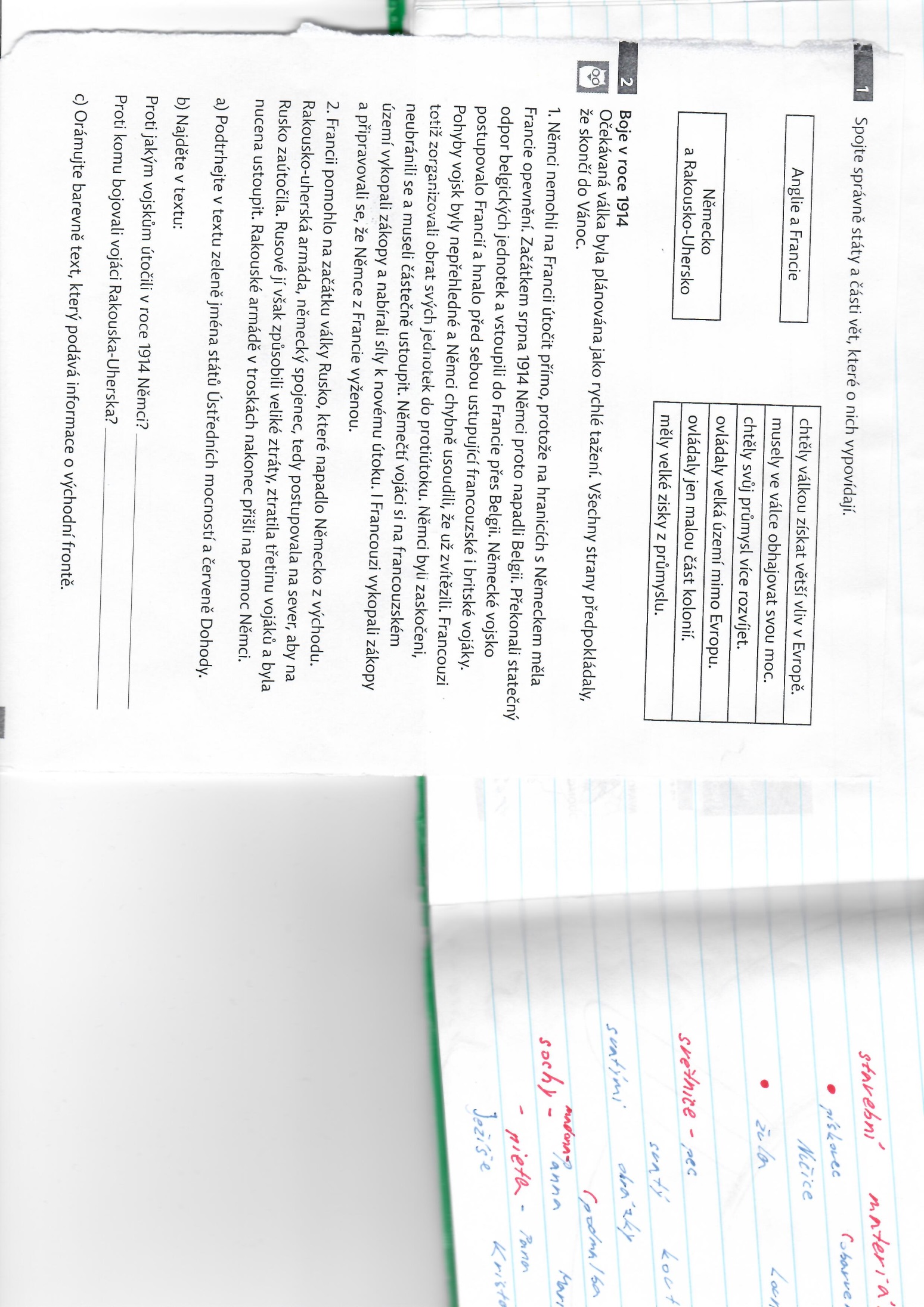 zápis do sešitu doplň s pomocí učebnice s. 63 – 64: